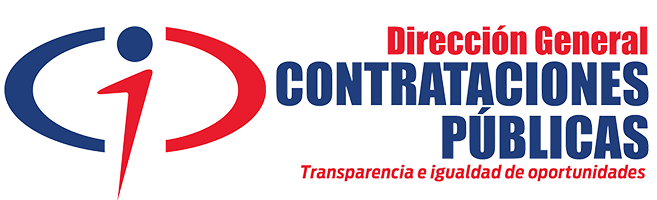 Dirección General de Contrataciones PúblicasEstadística Oficina Acceso a la Información Pública (OAI)Primer Trimestre enero-marzo 2019Total de solicitudes: 89SOLICITUDES ATENDIDAS POR TEMASCANTIDADBase Legal47Proveedores20Solicitudes Declinadas3Resolución de Conflictos2Tecnología3Políticas y Normas4Incompletas1Estadística9CONDICIÓN OCUPACIONALCANTIDADServidores Públicos46Empleado Privado35Abogada/o5Estudiante3Independiente0EDADCANTIDADEntre 15-249Entre 24-3419Entre 35-4422Entre 45-541555 en adelante5Sin especificar19MEDIO DE RECEPCIÓNCANTIDADPersonal49Correo Electrónico40GéneroCantidadHombres54Mujeres35